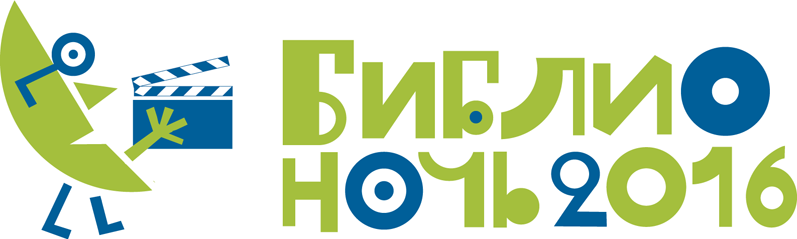                                                                Программа                           « Ч  И  Т А  Й       К И Н О !»18.00.  Старт  Всероссийской акции  Библионочь-2016                  (игры, мастер-классы, викторины для детей и взрослых)18.00-20.00 Кинолекторий «Ретро» (демонстрация классики российского                                                                 кинематографа)19.00-20.00 Викторина « Коллекция цитат из отечественных кино-телефильмов)20.00-21.00  Мини – сценка «Волшебный мир кино» (Театральный коллектив «Агитбригада»19.30  Викторина «Ах синема, синема»18.30-19.00 «Старая добрая сказка (Выставка вязаных игрушек по сказке «Золотой ключик» (Кр. Строитель)19.20-19.50  Игра «Вопрос-ответ»19.00 Мастер-класс «Красота за 10 мин» (Независимый профессиональный консультант по красоте компании MARY  KAY  (Мэри Кэй)Танцевальный  флэш                                                    Фито-бар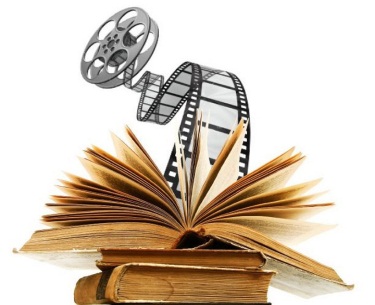 